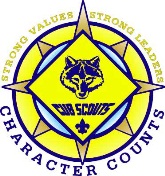 Wayland-Cohocton Cub Scout Pack 1021Parent communication formName of Parent: _________________________________  Date Submitted:_____________Name of Scout:___________________________________Den your Scout is in:________________________________Reason for Communication:Explanation of your thoughts/Issues/Concerns:Suggestions:Signature: ____________________________________    Date: ______________________Date Received by Committee chair: _________________Date Reviewed by Pack Committee: _________________Please complete this form and submit to the committee chairWendy Kesel @ Wendyk99002@gmail.com or PO Box 131, Atlanta, NY 14808